ПРЕСС-РЕЛИЗ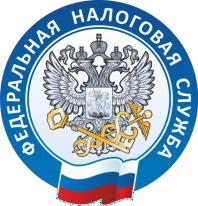 Налоговые органы возобновили реализацию отраслевого проекта «Общественное питание»В 2024 году налоговые органы округа возобновили реализацию отраслевого проекта ФНС России «Общественное питание». Его основной целью является легализация сферы услуг общественного питания, побуждение повсеместного применения контрольно-кассовой техники в установленных законом случаях, увеличение выручки, фиксируемой с применением контрольно-кассовой техники, и, как следствие, повышение роста доходов бюджета за счет сокращения теневого оборота рынка общественного питания и создания равных, конкурентных условий ведения бизнеса.В соответствии с Федеральным законом от 22.05.2003 № 54-ФЗ «О применении контрольно-кассовой техники при осуществлении расчетов в Российской Федерации» при реализации физическим лицам товаров, работ, услуг, в том числе услуг общественного питания, организации и индивидуальные предприниматели обязаны применять контрольно-кассовую технику и выдавать (направлять) клиентам в момент оплаты кассовые чеки, содержащие обязательные реквизиты. За неприменение контрольно-кассовой техники статьей 14.5 Кодекса Российской Федерации об административных правонарушениях предусмотрена административная ответственность в виде штрафа и приостановления деятельности.При осуществлении расчета пользователь обязан выдать бумажный или электронный чек. Кассовые чеки можно быстро и удобно проверить на соответствие законодательству с помощью мобильного приложения «Проверка чека», а также на сайте http://kkt-online.nalog.ru. В случае обнаружения нарушения, либо в случае невыдачи чека, покупатель в рамках осуществления «гражданского контроля» может направить сигнал в налоговый орган.Сообщение о нарушении законодательства о применении контрольно-кассовой техники можно направить посредством официального сайта ФНС России и сервисы ФНС России группы Личное кабинеты. Проверка чеков поможет налоговым органам выявлять и пресекать теневые схемы работы, а у пользователей сферы общественного питания всегда будет возможность подтвердить факт получения услуги в случае, если придется отстаивать свои права.Источник: УФНС России по Ханты-Мансийскому автономному округу – Югреwww.nalog.gov.ru